                                                                   ЛЯЛЬКА ПІД ДОЩЕМ                                                      14.02.18(За В.Сухомлинським)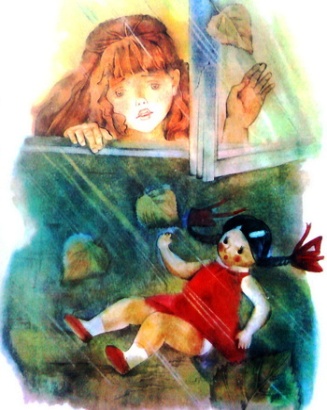           Зіна вкладалася спати. А надворі почалася гроза. Блиснула блискавка. Зіна поглянула у вікно, і побачила: на подвір’ї стоять калюжі води, йде дощ, і – ой горе! – Під дощем, лежить її лялька Зоя. Вона забула Зою на лавці.           Зіні стало важко, і вона заплакала. А ще важче було від думки про те, що на лавці лежить під холодним дощем її Зоя… Дівчинка встала з ліжка, тихо відчинила двері, побігла на подвір’я. Дощ миттю змочив її сорочечку. Вона підбігла до лавки, взяла Зою.  Зіна відчинила двері. Мама ввімкнула світло. З широко розплющеними від страху очима, дивиться на порожнє ліжко. Побачивши Зіну з лялькою, мама перевела дух. Вона взяла рушник, витерла Зіну, переодягла в суху сорочечку. Давши рушник, сказала:          –       Витри і Зою… Як же це ти її забула на лавці?          –       Ніколи більше такого не буде, матусю… ЗАВДАННЯ ДО ТЕКСТУІ.  Прочитай уважно оповідання В. Сухомлинського «Лялька під дощем».ІІ.  Дай відповіді на питання.1) Хто вкладався спати? ________________2) Що почалося надворі? _______________3) Що лежало на лавці й мокло під дощем? _________________4) Що відчинила Зіна й побігла на двір? ____________________5) Хто ввімкнув світло? ____________________6) Що дала мама Зіні? ______________________ІІІ. Знайди (у тексті «Лялька під дощем») та запиши слова, які відповідають парам-шифровкам, до таблиці.Наприклад: шифровка «ЩО+ВОНА» – вода;  «ХТО+ВІН» – жук .ІV. Підкресли граматичну основу  у поданих реченнях (підмет (ХТО? ЩО?) + присудок (ЩО РОБИТЬ?).Наприклад: Зіна забула ляльку на лавці.   (Хто?) Зіна (що зробила?) забула.1) Зіна вкладалася спати.2) Блиснула блискавка.3) Мама ввімкнула світло.4) Дівчинка тихо відчинила двері.V. Випиши слова з орфограмами (подвоєння/подовження; апостроф; -ться; велика літера).____________________________________________________________________________________________________________________________________________________________СЛОВНИЧОКБлискавка – молнияЛялька – куклаВажко – тяжелоСорочечка – рубашечкаПорожнє – пустоеРушник – полотенцеЩО?ЩО?ЩО?ЩО?ЩО?ЩО?ВІНВІНВОНАВОНАВОНОВОНО1.1.1.2.2.2.